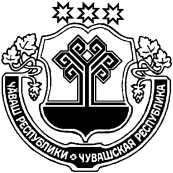 Об утверждении административного регламента администрации Янтиковского муниципального округа Чувашской Республики по предоставлению муниципальной услуги «Направление уведомления о соответствии указанных в уведомлении о планируемом строительстве параметров объекта индивидуального жилищного строительства или садового дома установленным параметрам и допустимости размещения объекта индивидуального жилищного строительства или садового дома на земельном участке»В соответствии с Градостроительным кодексом Российской Федерации, Федеральным законом от 06.10.2003 № 131-ФЗ «Об общих принципах организации местного самоуправления в Российской Федерации», Федеральным законом от 27.07.2010 № 210-ФЗ «Об организации предоставления государственных и муниципальных услуг» администрация Янтиковского муниципального округа п о с т а н о в л я е т:1. Утвердить прилагаемый административный регламент администрации Янтиковского муниципального округа Чувашской Республики по предоставлению муниципальной услуги «Направление уведомления о соответствии указанных в уведомлении о планируемом строительстве параметров объекта индивидуального жилищного строительства или садового дома установленным параметрам и допустимости размещения объекта индивидуального жилищного строительства или садового дома на земельном участке».2. Контроль за исполнением настоящего постановления возложить на первого заместителя главы администрации Янтиковского муниципального округа - начальника Управления по благоустройству и развитию территорий.3. Настоящее постановление вступает в силу со дня его официального опубликования.Глава Янтиковскогомуниципального округа                                                                    О.А. ЛомоносовУТВЕРЖДЕНпостановлением администрации Янтиковского муниципального округа
от 27.11.2023 № 1323Административный регламент
администрации Янтиковского муниципального округа Чувашской Республики по предоставлению муниципальной услуги «Направление уведомления о соответствии указанных в уведомлении о планируемом строительстве параметров объекта индивидуального жилищного строительства или садового дома установленным параметрам и допустимости размещения объекта индивидуального жилищного строительства или садового дома на земельном участке»I. Общие положения1.1. Предмет регулирования административного регламентаАдминистративный регламент администрации Янтиковского муниципального округа Чувашской Республики по предоставлению муниципальной услуги «Направление уведомления о соответствии указанных в уведомлении о планируемом строительстве параметров объекта индивидуального жилищного строительства или садового дома установленным параметрам и допустимости размещения объекта индивидуального жилищного строительства или садового дома на земельном участке» (далее - Административный регламент) устанавливает сроки и последовательность действий (административные процедуры) по предоставлению муниципальной услуги.Административный регламент разработан в целях повышения качества и доступности муниципальной услуги юридическим и физическим лицам, в том числе индивидуальным предпринимателям.Предметом регулирования Административного регламента являются отношения, возникающие при предоставлении муниципальной услуги по вопросу направления уведомления о соответствии указанных в уведомлении о планируемом строительстве параметров объекта индивидуального жилищного строительства или садового дома установленным параметрам и допустимости размещения объекта индивидуального жилищного строительства или садового дома на земельном участке (далее - муниципальная услуга).1.2. Круг заявителей1.2.1 Заявителями на предоставление муниципальной услуги являются физические или юридические лица, являющиеся в соответствии с пунктом 16 статьи 1 Градостроительного кодекса Российской Федерации застройщиками.1.2.2 Указанные в настоящем подразделе заявители в соответствии со статьей 15 Федерального закона от 27 июля 2010 г. № 210-ФЗ «Об организации предоставления государственных и муниципальных услуг» (далее - Федеральный закон № 210-ФЗ) и соглашением между Администрацией Янтиковского муниципального округа Чувашской Республики (далее также - Администрация) и многофункциональным центром предоставления государственных и муниципальных услуг (далее - соглашение) также могут обратиться в многофункциональный центр предоставления государственных и муниципальных услуг (далее - МФЦ) с запросом о предоставлении муниципальной услуги (далее также - запрос, заявление).Заявители, указанные в настоящем подразделе, запрос о предоставлении муниципальной услуги могут направить в электронной форме посредством федеральной государственной информационной системы «Единый портал государственных и муниципальных услуг (функций)» (далее - Единый портал государственных и муниципальных услуг).1.3. Требование предоставления заявителю муниципальной услуги в соответствии с вариантом предоставления муниципальной услуги, соответствующим признакам заявителя, определенным в результате анкетирования, проводимого органом, предоставляющим услугу (далее - профилирование), а также результата, за предоставлением которого обратился заявительМуниципальная услуга, а также результат, за предоставлением которого обратился заявитель (далее также - результат услуги), должны быть предоставлены заявителю в соответствии с вариантом предоставления муниципальной услуги (далее также - вариант).Вариант, в соответствии с которым заявителю будут предоставлены муниципальная услуга и результат услуги, определяется в соответствии с Административным регламентом, исходя из признаков заявителя и показателей таких признаков.II. Стандарт предоставления муниципальной услуги2.1. Наименование муниципальной услугиМуниципальная услуга имеет следующее наименование:«Направление уведомления о соответствии указанных в уведомлении о планируемом строительстве параметров объекта индивидуального жилищного строительства или садового дома установленным параметрам и допустимости размещения объекта индивидуального жилищного строительства или садового дома на земельном участке».2.2. Наименование органа, предоставляющего муниципальную услугуМуниципальная услуга предоставляется администрацией Янтиковского муниципального округа Чувашской Республики и осуществляется через отделы Управления по благоустройству и развитию территорий (далее - Отдел).Прием, регистрация заявления и выдача документов осуществляется администрацией Янтиковского муниципального округа Чувашской Республики и МФЦ.2.3. Результат предоставления муниципальной услугиРезультатом предоставления муниципальной услуги является:- выдача заинтересованному лицу (далее - застройщику) уведомления о соответствии указанных в уведомлении о планируемом строительстве параметров объекта индивидуального жилищного строительства или садового дома установленным параметрам и допустимости размещения объекта индивидуального жилищного строительства или садового дома на земельном участке (далее - уведомление о соответствии) по форме, утвержденной приказом Министерства строительства и жилищно-коммунального хозяйства Российской Федерации от 19 сентября 2018 г. № 591/пр «Об утверждении форм уведомлений, необходимых для строительства или реконструкции объекта индивидуального жилищного строительства или садового дома»;- выдача заинтересованному лицу (далее - застройщику) уведомления о несоответствии указанных в уведомлении о планируемом строительстве параметров объекта индивидуального жилищного строительства или садового дома установленным параметрам и допустимости размещения объекта индивидуального жилищного строительства или садового дома на земельном участке (далее - уведомление о несоответствии) по форме, утвержденной приказом Министерства строительства и жилищно-коммунального хозяйства Российской Федерации от 19 сентября 2018 г. № 591/пр «Об утверждении форм уведомлений, необходимых для строительства или реконструкции объекта индивидуального жилищного строительства или садового дома»;- в случае подачи запроса о получении муниципальной услуги посредством Единого портала государственных и муниципальных услуг результат предоставления муниципальной услуги направляется заявителю в личный кабинет на Едином портале государственных и муниципальных услуг в форме электронного документа, подписанного усиленной квалифицированной электронной подписью уполномоченного должностного лица.2.4. Сроки предоставления муниципальной услугиАдминистрация Янтиковского муниципального округа Чувашской Республики в течение семи рабочих дней со дня получения уведомления о планируемом строительстве или реконструкции объекта индивидуального жилищного строительства или садового дома (далее - уведомление о планируемом строительстве) выдает уведомление о соответствии (несоответствии) указанных в уведомлении о планируемом строительстве параметров объекта индивидуального жилищного строительства или садового дома установленным параметрам и допустимости размещения объекта индивидуального жилищного строительства или садового дома на земельном участке.2.5. Правовые основания для предоставления муниципальной услугиПеречень нормативных правовых актов, регулирующих предоставление муниципальной услуги (с указанием их реквизитов и источников официального опубликования), а также информация о порядке досудебного (внесудебного) обжалования решений и действий (бездействия) администрации Янтиковского муниципального округа Чувашской Республики, его должностных лиц, работников размещаются на официальном сайте администрации Янтиковского муниципального округа Чувашской Республики в информационно-телекоммуникационной сети «Интернет», на Едином портале государственных и муниципальных услуг.2.6. Исчерпывающий перечень документов, необходимых для предоставления муниципальной услугиЗаявители представляют в администрацию Янтиковского муниципального округа Чувашской Республики (физические лица, индивидуальные предприниматели) Уведомление о планируемых строительстве или реконструкции объекта индивидуального жилищного строительства или садового дома по форме, утвержденной приказом Министерства строительства и жилищно-коммунального хозяйства Российской Федерации от 19 сентября 2018 г. № 591/пр «Об утверждении форм уведомлений, необходимых для строительства или реконструкции объекта индивидуального жилищного строительства или садового дома» (далее - Уведомление) в 2 экз. (оригинал) (один экземпляр остается в администрации Янтиковского муниципального округа, второй у заявителя).При подаче Уведомления в МФЦ требуется 1 экз. (оригинал).Образцы Уведомления, а также примеры его заполнения размещены на официальном сайте администрации. Уведомление может быть заполнено от руки или машинописным способом, распечатано посредством печатных устройств.Уведомление о планируемом строительстве должно содержать следующие сведения:1) фамилия, имя, отчество (при наличии), место жительства застройщика, реквизиты документа, удостоверяющего личность (для физического лица);2) наименование и место нахождения застройщика (для юридического лица), а также государственный регистрационный номер записи о государственной регистрации юридического лица в едином государственном реестре юридических лиц и идентификационный номер налогоплательщика, за исключением случая, если заявителем является иностранное юридическое лицо;3) кадастровый номер земельного участка (при его наличии), адрес или описание местоположения земельного участка;4) сведения о праве застройщика на земельный участок, а также сведения о наличии прав иных лиц на земельный участок (при наличии таких лиц);5) сведения о виде разрешенного использования земельного участка и объекта капитального строительства (объекта индивидуального жилищного строительства или садового дома);6) сведения о планируемых параметрах объекта индивидуального жилищного строительства или садового дома, в целях строительства или реконструкции которых подано уведомление о планируемом строительстве, в том числе об отступах от границ земельного участка;7) сведения о том, что объект индивидуального жилищного строительства или садовый дом не предназначен для раздела на самостоятельные объекты недвижимости;8) почтовый адрес и (или) адрес электронной почты для связи с застройщиком;9) способ направления застройщику уведомлений, предусмотренных пунктом 2 части 7 и пунктом 3 части 8 статьи 51.1 Градостроительного кодекса Российской Федерации.Заявление и документы на предоставление муниципальной услуги могут быть представлены заявителем с использованием информационно-коммуникационных технологий (в электронном виде), в том числе с использованием Единого портала государственных и муниципальных услуг. Заявление и документы, необходимые для предоставления муниципальной услуги, предоставляемые в форме электронных документов, подписываются в соответствии с требованиями Федерального закона от 06.04.2011 № 63-ФЗ «Об электронной подписи» и статьями 21.1 и 21.2 Федерального закона № 210-ФЗ.Исчерпывающий перечень необходимых для предоставления услуги документов (их копий или сведений, содержащихся в них), которые запрашиваются Уполномоченным органом в порядке межведомственного информационного взаимодействия (в том числе с использованием единой системы межведомственного электронного взаимодействия и подключаемых к ней региональных систем межведомственного электронного взаимодействия) в государственных органах, органах местного самоуправления и подведомственных государственным органам и органам местного самоуправления организациях, в распоряжении которых находятся указанные документы, и которые заявитель вправе представить по собственной инициативе:а) сведения из Единого государственного реестра недвижимости об основных характеристиках и зарегистрированных правах на земельный участок;б) сведения из Единого государственного реестра юридических лиц (при обращении застройщика, являющегося юридическим лицом) или из Единого государственного реестра индивидуальных предпринимателей (при обращении застройщика, являющегося индивидуальным предпринимателем);в) уведомление органа исполнительной власти субъекта Российской Федерации, уполномоченного в области охраны объектов культурного наследия о соответствии или несоответствии указанного описания внешнего облика объекта индивидуального жилищного строительства или садового дома предмету охраны исторического поселения и требованиям к архитектурным решениям объектов капитального строительства, установленным градостроительным регламентом применительно к территориальной зоне, расположенной в границах территории исторического поселения федерального, регионального и местного значения.В случае отсутствия в уведомлении о планируемом строительстве сведений, предусмотренных частью 1 статьи 51.1 Градостроительного кодекса Российской Федерации, а также пунктом 2.6. настоящего Административного регламента, или документов, предусмотренных пунктами 2 - 4 части 3 статьи 51.1 Градостроительного кодекса Российской Федерации, уполномоченные на выдачу разрешений на строительство федеральный орган исполнительной власти, орган исполнительной власти субъекта Российской Федерации или орган местного самоуправления в течение трех рабочих дней со дня поступления уведомления о планируемом строительстве возвращает застройщику данное уведомление и прилагаемые к нему документы без рассмотрения с указанием причин возврата. В этом случае уведомление о планируемом строительстве считается ненаправленным.Заявитель вправе отозвать свое уведомление о планируемом строительстве объекта на любой стадии рассмотрения, согласования или подготовки документа уполномоченным органом, обратившись с соответствующим заявлением в уполномоченный орган (в том числе посредством Портала) либо МФЦ.2.6.1. Особенности взаимодействия с заявителем при предоставлении муниципальной услуги.При подаче уведомления о планируемом строительстве с документами на предоставление муниципальной услуги в Администрацию, а также в процессе предоставления муниципальной услуги, запрещается требовать от заявителя:1) представления документов и информации или осуществления действий, представление или осуществление которых не предусмотрено нормативными правовыми актами, регулирующими отношения, возникающие в связи с предоставлением муниципальной услуги;2) представления документов и информации, в том числе подтверждающих внесение заявителем платы за предоставление муниципальных услуг, которые находятся в распоряжении органов, предоставляющих муниципальные услуги, иных государственных органов, органов местного самоуправления либо подведомственных государственным органам или органам местного самоуправления организаций, участвующих в предоставлении предусмотренных частью 1 статьи 1 Федерального закона № 210-ФЗ муниципальных услуг, в соответствии с нормативными правовыми актами Российской Федерации, нормативными правовыми актами субъектов Российской Федерации, муниципальными правовыми актами, за исключением документов, включенных в определенный частью 6 статьи 7 Федерального закона № 210-ФЗ перечень документов. Заявитель вправе представить указанные документы и информацию в органы, предоставляющие муниципальные услуги, по собственной инициативе;3) осуществления действий, в том числе согласований, необходимых для получения муниципальных услуг и связанных с обращением в иные государственные органы, органы местного самоуправления, организации, за исключением получения услуг и получения документов и информации, предоставляемых в результате предоставления таких услуг, включенных в перечни, указанные в части 1 статьи 9 Федерального закона № 210-ФЗ;4) представления документов и информации, отсутствие и (или) недостоверность которых не указывались при первоначальном отказе в приеме документов, необходимых для предоставления муниципальной услуги, либо в предоставлении муниципальной услуги, за исключением следующих случаев:а) изменение требований нормативных правовых актов, касающихся предоставления муниципальной услуги, после первоначальной подачи заявления о предоставлении муниципальной услуги;б) наличие ошибок в заявлении о предоставлении муниципальной услуги и документах, поданных заявителем после первоначального отказа в приеме документов, необходимых для предоставления муниципальной услуги, либо в предоставлении муниципальной услуги и не включенных в представленный ранее комплект документов;в) истечение срока действия документов или изменение информации после первоначального отказа в приеме документов, необходимых для предоставления муниципальной услуги, либо в предоставлении муниципальной услуги;г) выявление документально подтвержденного факта (признаков) ошибочного или противоправного действия (бездействия) должностного лица органа, предоставляющего муниципальную услугу, государственного или муниципального служащего, работника многофункционального центра, работника организации, предусмотренной частью 1.1 статьи 16 Федерального закона № 210-ФЗ, при первоначальном отказе в приеме документов, необходимых для предоставления муниципальной услуги, либо в предоставлении муниципальной услуги, о чем в письменном виде за подписью руководителя органа, предоставляющего муниципальную услугу, руководителя многофункционального центра при первоначальном отказе в приеме документов, необходимых для предоставления муниципальной услуги, либо руководителя организации, предусмотренной частью 1.1 статьи 16 Федерального закона № 210-ФЗ, уведомляется заявитель, а также приносятся извинения за доставленные неудобства.5) предоставления на бумажном носителе документов и информации, электронные образы которых ранее были заверены в соответствии с пунктом 7.2 части 1 статьи 16 Федерального закона 210-ФЗ, за исключением случаев, если нанесение отметок на такие документы либо их изъятие является необходимым условием предоставления муниципальной услуги, и иных случаев, установленных федеральными законами.2.7. Исчерпывающий перечень оснований для отказа в приеме документов, необходимых для предоставления муниципальной услугиОснования для отказа в приме документов:а) уведомление о соответствии (несоответствии) указанных в уведомлении о планируемом строительстве параметров объекта индивидуального жилищного строительства или садового дома установленным параметрам и допустимости размещения объекта индивидуального жилищного строительства или садового дома на земельном участке представлено орган местного самоуправления, в полномочия которого не входит предоставление услуги;б) неполное заполнение полей в форме уведомления, в том числе в интерактивной форме уведомления на Едином портале государственных и муниципальных услуг;в) представленные документы утратили силу на день обращения за получением услуги (документ, удостоверяющий личность; документ, удостоверяющий полномочия представителя заявителя, в случае обращения за получением услуги указанным лицом);г) представленные документы содержат подчистки и исправления текста.2.8. Исчерпывающий перечень оснований для приостановления или отказа в предоставлении муниципальной услугиОснованиями для отказа в предоставлении муниципальной услуги являются:поступление от заявителя письменного заявления о прекращении предоставления муниципальной услуги;поступление в структурное подразделение, предоставляющее муниципальную услугу и направившее в порядке подраздела 3.2 Административного регламента межведомственный запрос в органы (организации), участвующие в предоставлении муниципальной услуги, ответа на такой запрос, свидетельствующего об отсутствии документа и (или) информации, необходимых для проверки соответствия указанных в уведомлении о планируемом строительстве параметров объекта индивидуального жилищного строительства или садового дома предельным параметрам разрешенного строительства, реконструкции объектов капитального строительства, установленным правилами землепользования и застройки, документацией по планировке территории, и обязательным требованиям к параметрам объектов капитального строительства, установленным Градостроительным кодексом Российской Федерации, другими федеральными законами и действующим на дату поступления уведомления о планируемом строительстве, а также допустимости размещения объекта индивидуального жилищного строительства или садового дома в соответствии с разрешенным использованием земельного участка и ограничениями, установленными в соответствии с земельным и иным законодательством Российской Федерации;непредставление документов или представление документов не в полном объеме, предусмотренных подразделом 2.6 Административного регламента;в случае если границы земельного участка не установлены в соответствии с законодательством Российской Федерации и законодательством Чувашской Республики.Приостановление предоставления муниципальной услуги не предусмотрено.2.9. Размер платы, взимаемой с заявителя при предоставлении муниципальной услуги, и способы ее взиманияПредоставление муниципальной услуги осуществляется без взимания государственной пошлины или иной платы.2.10. Максимальный срок ожидания в очереди при подаче заявителем запроса о предоставлении муниципальной услуги и при получении результата предоставления муниципальной услугиВремя ожидания в очереди заявителя при подаче заявления и документов к нему и при получении результата предоставления муниципальной услуги не должно превышать 15 минут.2.11. Срок регистрации запроса заявителя о предоставлении муниципальной услугиЗаявление регистрируется в день поступления:в журнале входящей документации в структурном подразделении администрации Янтиковского муниципального округа Чувашской Республики путем присвоения входящего номера и даты поступления документа в течение 1 рабочего дня с даты поступления;в системе электронного документооборота (далее - СЭД) с присвоением статуса «зарегистрировано» в течение 1 рабочего дня с даты поступления;в автоматизированной системе многофункционального центра предоставления государственных и муниципальных услуг (далее - АИС МФЦ) с присвоением статуса «зарегистрировано» в течение 1 рабочего дня с даты поступления.Срок регистрации заявления при поступлении через Единый портал государственных и муниципальных услуг составляет в течение 1 рабочего дня с даты поступления.2.12. Требования к помещениям, в которых предоставляются муниципальной услугиВ помещении, в котором предоставляется муниципальная услуга, создаются условия для беспрепятственного доступа в него инвалидов в соответствии с законодательством Российской Федерации о социальной защите инвалидов. В местах предоставления муниципальной услуги предусматривается оборудование посадочных мест, создание условий для обслуживания маломобильных групп населения, в том числе оборудование пандусов, наличие удобной офисной мебели.Помещения для предоставления муниципальной услуги снабжаются соответствующими табличками с указанием номера кабинета, названия соответствующего структурного подразделения, фамилий, имен, отчеств, должностей специалистов, предоставляющих муниципальную услугу. Каждое помещение для предоставления муниципальной услуги оснащается телефоном, компьютером и принтером.Для ожидания приема гражданам отводятся места, оборудованные стульями, столами (стойками), письменными принадлежностями для возможности оформления документов.Для свободного получения информации о фамилиях, именах, отчествах и должностях специалистов, предоставляющих муниципальную услугу, указанные должностные лица обеспечиваются личными нагрудными идентификационными карточками с указанием фамилии, имени, отчества и должности, крепящимися с помощью зажимов к одежде, либо настольными табличками аналогичного содержания.Специалист, предоставляющий муниципальную услугу, обязан предложить заявителю воспользоваться стулом, находящимся рядом с рабочим местом указанного специалиста.Визуальная, текстовая информация о порядке предоставления муниципальной услуги размещается на информационном стенде Администрации, на официальном сайте органа местного самоуправления, на Едином портале государственных и муниципальных услуг.Оформление визуальной, текстовой информации о порядке предоставления муниципальной услуги должно соответствовать оптимальному зрительному восприятию этой информации.Информационные стенды оборудуются в доступном для заявителей помещении Администрации.2.13. Показатели доступности и качества муниципальной услугиПоказателями доступности муниципальной услуги являются:обеспечение информирования о работе структурного подразделения Администрации и предоставляемой муниципальной услуге (размещение информации на Едином портале государственных и муниципальных услуг);ясность и качество информации, объясняющей порядок и условия предоставления муниципальной услуги (включая необходимые документы), информация о правах заявителя;условия доступа к территории, зданию Администрации (территориальная доступность, обеспечение пешеходной доступности (не более 10 минут пешком) от остановок общественного транспорта, наличие необходимого количества парковочных мест);обеспечение свободного доступа в здание Администрации;организация предоставления муниципальной услуги через МФЦ.Показателями качества муниципальной услуги являются:комфортность ожидания и получения муниципальной услуги (оснащенные места ожидания, соответствие помещений санитарно-гигиеническим требованиям (освещенность, просторность, отопление и чистота воздуха), эстетическое оформление помещений);компетентность специалистов, предоставляющих муниципальную услугу, в вопросах предоставления муниципальной услуги;культура обслуживания (вежливость, тактичность, внимательность и готовность оказать эффективную помощь заявителю при возникновении трудностей);строгое соблюдение стандарта и порядка предоставления муниципальной услуги;эффективность и своевременность рассмотрения поступивших обращений по вопросам предоставления муниципальной услуги;отсутствие жалоб.Специалист Отдела, предоставляющий муниципальную услугу:обеспечивает объективное, всестороннее и своевременное рассмотрение заявления;запрашивает, в том числе в электронной форме, необходимые для рассмотрения заявления документы и материалы в других государственных органах, органах местного самоуправления и у иных должностных лиц;принимает меры, направленные на восстановление или защиту нарушенных прав, свобод и законных интересов гражданина.При рассмотрении заявления специалист Отдела, предоставляющий муниципальную услугу, не вправе:искажать положения нормативных правовых актов;предоставлять сведения, составляющие государственную или иную охраняемую федеральным законом тайну, или сведения конфиденциального характера;давать правовую оценку любых обстоятельств и событий, в том числе решений, действий (бездействия) государственных органов, органов местного самоуправления или должностных лиц;вносить изменения и дополнения в любые представленные заявителем документы;совершать на документах заявителей распорядительные надписи, давать указания государственным органам, органам местного самоуправления или должностным лицам или каким-либо иным способом влиять на последующие решения государственных органов, органов местного самоуправления или должностных лиц при осуществлении возложенных на них функций.Взаимодействие заявителя со специалистом Отдела, предоставляющего муниципальную услугу, осуществляется при личном обращении заявителя:1) для подачи документов, необходимых для предоставления муниципальной услуги;2) для получения информации о ходе предоставления муниципальной услуги;3) для получения результата предоставления муниципальной услуги.Продолжительность каждого взаимодействия заявителя и специалиста, ответственного за выполнение административных процедур по предоставлению муниципальной услуги, не должна превышать 10 минут.Информация о ходе предоставления муниципальной услуги предоставляется непосредственно специалистом Отдела, предоставляющего муниципальную услугу, по телефонам для справок, электронным сообщением по адресу, указанному заявителем, а также размещается в личном кабинете заявителя на Едином портале государственных и муниципальных услуг (при подаче запроса о предоставлении муниципальной услуги через Единый портал государственных и муниципальных услуг).2.14. Иные требования к предоставлению муниципальной услуги, в том числе учитывающие особенности предоставления муниципальных услуг в многофункциональных центрах и особенности предоставления муниципальных услуг в электронной форме2.14.1. При предоставлении муниципальной услуги оказание иных услуг, необходимых и обязательных для предоставления муниципальной услуги, а также участие иных организаций в предоставлении муниципальной услуги не предусмотрено.2.14.2. Предоставление муниципальной услуги в электронной форме осуществляется с использованием Единого портала государственных и муниципальных услуг.III. Состав, последовательность и сроки выполнения административных процедур3.1. Перечень вариантов предоставления муниципальной услугиВарианты предоставления муниципальной услуги:- принятие решения о предоставлении или об отказе в предоставлении уведомления о соответствии (несоответствии) указанных в уведомлении о планируемом строительстве параметров объекта индивидуального жилищного строительства или садового дома установленным параметрам и допустимости размещения объекта индивидуального жилищного строительства или садового дома на земельном участке;- исправление допущенных опечаток и ошибок в выданных в результате предоставления муниципальной услуги документах, выдача дубликата документа, выданного по результатам предоставления муниципальной услуги.3.2. Профилирование заявителяВариант предоставления муниципальной услуги определяется путем анкетирования заявителя в Администрации, посредством Единого портала государственных и муниципальных услуг, в МФЦ.На основании ответов заявителя на вопросы анкетирования определяется вариант предоставления муниципальной услуги.Перечень признаков заявителей, уполномоченных лиц (законных представителей) приведен в приложении № 1 к Административному регламенту.3.3. Принятие решения о выдаче уведомления о соответствии (несоответствии) указанных в уведомлении о планируемом строительстве параметров объекта индивидуального жилищного строительства или садового дома установленным параметрам и допустимости размещения объекта индивидуального жилищного строительства или садового дома на земельном участке3.3.1. Максимальный срок предоставления муниципальной услуги в соответствии с вариантом составляет 7 рабочих дней со дня поступления заявления и прилагаемых к нему документов в Отдел.3.3.2. Результатом предоставления муниципальной услуги является принятие решения о выдаче уведомления о соответствии указанных в уведомлении о планируемом строительстве параметров объекта индивидуального жилищного строительства или садового дома установленным параметрам и допустимости размещения объекта индивидуального жилищного строительства или садового дома на земельном участке.Основаниями выдачи уведомления о несоответствии указанных в уведомлении о планируемом строительстве параметров объекта индивидуального жилищного строительства или садового дома установленным параметрам и (или) недопустимости размещения объекта индивидуального жилищного строительства или садового дома на земельном участке являются:указанные в уведомлении о планируемом строительстве параметры объекта индивидуального жилищного строительства или садового дома не соответствуют предельным параметрам разрешенного строительства, реконструкции объектов капитального строительства, установленным правилами землепользования и застройки, документацией по планировке территории, или обязательным требованиям к параметрам объектов капитального строительства, установленным Градостроительным Кодексом Российской Федерации, другими федеральными законами и действующим на дату поступления уведомления о планируемом строительстве;размещение указанных в уведомлении о планируемом строительстве объекта индивидуального жилищного строительства или садового дома не допускается в соответствии с видами разрешенного использования земельного участка и (или) ограничениями, установленными в соответствии с земельным и иным законодательством Российской Федерации и действующими на дату поступления уведомления о планируемом строительстве;уведомление о планируемом строительстве подано или направлено лицом, не являющимся застройщиком в связи с отсутствием у него прав на земельный участок;представление заявления о предоставлении муниципальной услуги с нарушением установленных требований, а также представление документов, содержащих недостоверные сведения;отсутствие документов, обязанность по предоставлению которых возложена на заявителя в соответствии с Регламентом;обращение заявителя об оказании муниципальной услуги, предоставление которой не осуществляется уполномоченным органом.несоответствие заявителя условиям, предусмотренным подразделом 1.2 раздела I Административного регламента;установление факта недостоверности сведений, содержащихся в представленных гражданином документах;представление гражданином неполного комплекта документов, указанных в подразделе 2.6 раздела II Административного регламента.Способами установления личности (идентификации) заявителя являются:при подаче заявления в Администрацию, МФЦ - документ, удостоверяющий личность;при подаче заявления (запроса) посредством Единого портала государственных и муниципальных услуг - электронная подпись (простая электронная подпись).Основания для принятия решения об отказе в приеме заявления и документов приведены в подразделе 2.7 раздела II Административного регламента.Заявление, документы могут быть представлены заявителем в Администрацию, МФЦ, посредством Единого портала государственных и муниципальных услуг.Заявление (запросы) и документы, необходимые для предоставления муниципальной услуги, в Администрации, МФЦ регистрируются в сроки, указанные в подразделе 2.11 раздела II Административного регламента.3.3.3. Межведомственное информационное взаимодействие в рамках варианта предоставления муниципальной услуги осуществляется с Федеральной службой государственной регистрации, кадастра и картографии Российской Федерации, Федеральной налоговой службой.Межведомственный запрос должен содержать следующие сведения:указание на администрацию Янтиковского муниципального округа Чувашской Республики как на орган, направляющий межведомственный запрос;наименование органа (организации), в адрес которого направляется межведомственный запрос;наименование муниципальной услуги, для предоставления которой необходимо представление документа и (или) информации, а также, если имеется, номер (идентификатор) муниципальной услуги в реестре государственных услуг;указание на положения нормативного правового акта, которыми установлено представление документа и (или) информации, необходимых для предоставления муниципальной услуги, и указание на реквизиты данного нормативного правового акта;сведения, необходимые для представления документа и (или) информации, установленные Административным регламентом, а также сведения, предусмотренные нормативными правовыми актами как необходимые для представления таких документа и (или) информации;контактная информация для направления ответа на межведомственный запрос;дата направления межведомственного запроса;фамилия, имя, отчество (последнее - при наличии) и должность ответственного исполнителя, а также номер служебного телефона и (или) адрес электронной почты для связи;информация о факте получения согласия, предусмотренного частью 5 статьи 7 Федерального закона № 210-ФЗ (при направления межведомственного запроса в случае, предусмотренном частью 5 статьи 7 Федерального закона № 210-ФЗ).Срок подготовки и направления ответа на межведомственный запрос для предоставления муниципальной услуги с использованием межведомственного информационного взаимодействия не может превышать пять рабочих дней со дня поступления межведомственного запроса в территориальный орган Федеральной службой государственной регистрации, кадастра и картографии Российской Федерации, Федеральной налоговой службы Российской Федерации, если иные сроки подготовки и направления ответа на межведомственный запрос не установлены федеральными законами, правовыми актами Правительства Российской Федерации и принятыми в соответствии с федеральными законами нормативными правовыми актами Чувашской Республики.Межведомственный запрос направляется Отделом в форме электронного документа с использованием единой системы межведомственного электронного взаимодействия и подключаемых к ней региональных систем межведомственного электронного взаимодействия, а в случае отсутствия доступа к указанной системе - на бумажном носителе с соблюдением норм законодательства Российской Федерации о защите персональных данных.3.3.4. В случае изменения параметров планируемого строительства или реконструкции объекта индивидуального жилищного строительства или садового дома застройщик подает или направляет способами, указанными в части 1 статьи 51.1 Градостроительного кодекса Российской Федерации, уведомление об этом в администрацию Янтиковского муниципального округа Чувашской Республики с указанием изменяемых параметров. Рассмотрение указанного уведомления осуществляется в соответствии с частями 4 - 13 статьи 51.1 Градостроительного кодекса. Форма указанного уведомления утверждена приказом Министерства строительства и жилищно-коммунального хозяйства Российской Федерации от 19 сентября 2018 г. № 591/пр «Об утверждении форм уведомлений, необходимых для строительства или реконструкции объекта индивидуального жилищного строительства или садового дома».3.3.5. Основания для приостановления предоставления муниципальной услуги законодательством Российской Федерации и законодательством Чувашской Республики не предусмотрены.3.3.6. Решение о предоставлении (отказе в предоставлении) муниципальной услуги принимается Отделом на основе следующих критериев принятия решения:соответствие заявителя условиям, предусмотренным подразделом 1.2 раздела I Административного регламента;достоверность сведений, содержащихся в представленных гражданином документах;представление полного комплекта документов, указанных в подразделе 2.6 раздела II Административного регламента.3.3.7. Отдел не позднее 1 рабочего дня с даты вынесения решения о выдаче уведомления о соответствии или о выдаче уведомления о несоответствии уведомляет гражданина о таком решении (по каналам телефонной связи, включая мобильную связь, в том числе посредством направления коротких текстовых сообщений или сообщений по электронной почте - при принятии решения о выдаче уведомления о соответствии, при принятии решения о выдаче уведомления о несоответствии - в письменной форме).3.3.8. Муниципальная услуга не предусматривает возможности предоставления Отделом результата муниципальной услуги по выбору заявителя независимо от места жительства.3.4. Исправление допущенных опечаток и ошибок в выданных в результате предоставления государственной услуги документах, выдача дубликата документа, выданного по результатам предоставления муниципальной услуги3.4.1. Максимальный срок предоставления муниципальной услуги в соответствии с вариантом составляет 3 рабочих дней со дня регистрации в Администрации заявления об исправлении опечаток и ошибок и необходимых документов.3.4.2. Результатом предоставления муниципальной услуги является исправление опечаток и (или) ошибок в выданном направлении.3.4.3. Основанием для отказа в предоставлении муниципальной услуги является непредставление (отсутствие) документов, свидетельствующих о наличии в выданном по результатам предоставления муниципальной услуги документе допущенных опечаток и ошибок и содержащих правильные данные, и (или) документа, выданного по результатам предоставления муниципальной услуги, в котором содержатся опечатки и (или) ошибки.3.4.4. Для получения муниципальной услуги заявитель представляет в Администрацию заявление об исправлении опечаток и ошибок в произвольной форме с приложением документов, свидетельствующих о наличии в выданном по результатам предоставления муниципальной услуги документе допущенных опечаток и ошибок и содержащих правильные данные, а также выданный по результатам предоставления муниципальной услуги документ, в котором содержатся опечатки и (или) ошибки.Способами установления личности (идентификации) заявителя, уполномоченного лица (законного представителя) при подаче заявления об исправлении опечаток и ошибок (запроса) в Администрацию являются:документ, удостоверяющий личность;документ, подтверждающий полномочия уполномоченного лица (законного представителя) заявителя;Основания для принятия решения об отказе в приеме заявления об исправлении опечаток и ошибок и документов не предусмотрены.Срок регистрации заявления об исправлении опечаток и ошибок и документов, необходимых для предоставления муниципальной услуги, в Администрации составляет 15 минут.3.4.5. Межведомственное информационное взаимодействие в рамках варианта предоставления государственной услуги не предусмотрено.3.4.6. Основания для приостановления предоставления государственной услуги законодательством Российской Федерации и законодательством Чувашской Республики не предусмотрены.3.4.7. Решение о предоставлении (отказе в предоставлении) муниципальной услуги принимается Отделом на основе следующего критерия принятия решения - наличие опечаток и (или) ошибок в выданном по результатам предоставления муниципальной услуги документе.3.4.8. Направление заявителю способом, позволяющим подтвердить факт направления, соответствующего документа с исправленными опечатками (ошибками) осуществляется Администрацией в течение 5 рабочих дней со дня регистрации заявления об исправлении опечаток и ошибок и необходимых документов. Исправленный документ оформляется в соответствии с реквизитами ранее выданного Отделом по результатам предоставления муниципальной услуги документа. Оригинал документа, в котором содержится опечатка и (или) ошибка, после выдачи заявителю документа с исправленными опечатками и ошибками не подлежит возвращению заявителю.Муниципальная услуга не предусматривает возможности предоставления Отделом результата муниципальной услуги по выбору заявителя независимо от места жительства.3.4.9. Выдача дубликата документа, выданного по результатам предоставления муниципальной услуги, законодательством Российской Федерации и законодательством Чувашской Республики не предусмотрена.3.5. Варианты предоставления муниципальной услуги, включающие порядок предоставления указанной услуги отдельным категориям заявителей, объединенных общими признаками, в том числе в отношении результата муниципальной услуги, за получением которого они обратились3.5.1. Порядок предоставления муниципальной услуги не зависит от категории объединенных общими признаками заявителей, указанных в пункте 1.2. раздела I административного регламента. В связи с этим варианты предоставления муниципальной услуги, включающие порядок предоставления указанной услуги отдельным категориям заявителей, объединенных общими признаками, в том числе в отношении результата муниципальной услуги, за получением которого они обратились, не устанавливаются.3.6. Особенности выполнения административных процедур многофункциональными центрами3.6.1. Многофункциональный центр осуществляет:информирование заявителей о порядке предоставления муниципальной услуги в МФЦ, по иным вопросам, связанным с предоставлением муниципальной услуги, а также консультирование заявителей о порядке предоставления муниципальной услуги в МФЦ;прием заявлений и выдачу заявителю результата предоставления муниципальной услуги, в том числе на бумажном носителе, подтверждающем содержание электронных документов, направленных в МФЦ по результатам предоставления муниципальной услуги, а также выдачу документов, включая составление на бумажном носителе и заверение выписок из информационных систем органов, участвующих в предоставлении муниципальной услуги;иные процедуры и действия, предусмотренные законодательством Российской Федерации.3.7. Информирование заявителей3.7.1. Информирование заявителя осуществляется следующими способами:а) путем размещения информации на официальном сайте Янтиковского муниципального округа и информационных стендах МФЦ;б) при обращении заявителя в многофункциональный центр лично, по телефону, посредством почтовых отправлений либо по электронной почте.3.7.2. При личном обращении работник многофункционального центра подробно информирует заявителей по интересующим их вопросам в вежливой и корректной форме с использованием официально-делового стиля речи.Рекомендуемое время предоставления консультации - не более 15 минут, время ожидания в очереди для получения информации об Услуге не может превышать 15 минут.Ответ на телефонный звонок должен начинаться с информации о наименовании организации, фамилии, имени, отчестве и должности работника многофункционального центра, принявшего телефонный звонок. Индивидуальное устное консультирование при обращении заявителя по телефону работник многофункционального центра осуществляет не более 10 минут.3.8. Выдача заявителю результата предоставления муниципальной услуги3.8.1. При наличии в заявлении указания о выдаче результатов оказания услуги через МФЦ Уполномоченный орган передает документы в многофункциональный центр для последующей выдачи Заявителю (представителю Заявителя) способом, согласно заключенным соглашениям о взаимодействии заключенным между Уполномоченным органом и МФЦ.Порядок и сроки передачи Уполномоченным органом таких документов в МФЦ определяются соглашением о взаимодействии, заключенным ими в порядке, установленном постановлением Правительства Российской Федерации от 27 сентября 2011 г. № 797 "О взаимодействии между многофункциональными центрами предоставления государственных и муниципальных услуг и федеральными органами исполнительной власти, органами государственных внебюджетных фондов, органами государственной власти субъектов Российской Федерации, органами местного самоуправления".3.8.2. Прием Заявителей для выдачи документов, являющихся результатом предоставления услуги, осуществляется в порядке очередности при получении номерного талона из терминала электронной очереди, соответствующего цели обращения, либо по предварительной записи.Работник многофункционального центра осуществляет следующие действия:- устанавливает личность заявителя на основании документа, удостоверяющего личность в соответствии с законодательством Российской Федерации;- проверяет полномочия представителя заявителя (в случае обращения представителя заявителя);- определяет статус исполнения заявления;- распечатывает результат предоставления услуги в виде экземпляра электронного документа на бумажном носителе и заверяет его с использованием печати многофункционального центра (в предусмотренных нормативными правовыми актами Российской Федерации случаях - печати с изображением Государственного герба Российской Федерации);- заверяет экземпляр электронного документа на бумажном носителе с использованием печати многофункционального центра (в предусмотренных нормативными правовыми актами Российской Федерации случаях - печати с изображением Государственного герба Российской Федерации);- выдает документы заявителю, при необходимости запрашивает у Заявителя подписи за каждый выданный документ;- запрашивает согласие заявителя на участие в смс-опросе для оценки качества предоставленной Услуги многофункциональным центром.3.9. Особенности выполнения административных процедур в электронной форме3.9.1. Муниципальная услуга в электронной форме предоставляется в соответствии с разделом II настоящего административного регламента.В случае подачи запроса о получении муниципальной услуги посредством Единого портала государственных и муниципальных услуг, результат предоставления муниципальной услуги направляется заявителю в личный кабинет на Едином портале государственных и муниципальных услуг в форме электронного документа, подписанного усиленной квалифицированной электронной подписью уполномоченного должностного лица.IV. Формы контроля за исполнением Административного регламента4.1. Порядок осуществления текущего контроля за соблюдением и исполнением ответственными должностными лицами положений Административного регламента и иных нормативных правовых актов, устанавливающих требования к предоставлению муниципальной услуги, а также принятием ими решенийТекущий контроль за соблюдением и исполнением положений Административного регламента и иных нормативных правовых актов, устанавливающих требования к предоставлению муниципальной услуги, осуществляет первый заместитель главы администрации Янтиковского муниципального округа Чувашской Республики - начальник управления по благоустройству и развитию территорий, и руководитель структурного подразделения, ответственного за организацию работы по предоставлению муниципальной услуги, путем проверки своевременности, полноты и качества выполнения процедур при предоставлении муниципальной услуги.4.2. Порядок и периодичность осуществления плановых и внеплановых проверок полноты и качества предоставления муниципальной услуги, в том числе порядок и формы контроля за полнотой и качеством предоставления муниципальной услугиКонтроль за полнотой и качеством предоставления муниципальной услуги включает в себя проведение плановых и внеплановых проверок, выявление и устранение нарушений административных процедур и сроков их выполнения, предусмотренных настоящим Административным регламентом.Периодичность проведения проверок носит плановый характер (осуществляется на основании утвержденного плана работы, не реже одного раза в год) и внеплановый характер (по конкретному обращению). При проверке рассматриваются все вопросы, связанные с предоставлением муниципальной услуги (комплексные проверки), или вопросы, связанные с исполнением той или иной административной процедуры (тематические проверки).Плановые и внеплановые проверки полноты и качества предоставления муниципальной услуги организуются на основании распоряжений администрации Янтиковского муниципального округа Чувашской Республики.По результатам проведенных проверок, оформленным документально в установленном порядке, в случае выявления нарушений прав заявителей глава Янтиковского муниципального округа Чувашской Республики рассматривает вопрос о привлечении виновных лиц к дисциплинарной ответственности.4.3. Ответственность должностных лиц структурных подразделений за решения и действия (бездействие), принимаемые (осуществляемые) в ходе предоставления муниципальной услугиДолжностные лица, ответственные за предоставление муниципальной услуги, несут персональную ответственность за соблюдение порядка предоставления муниципальной услуги.Персональная ответственность должностных лиц, ответственных за предоставление муниципальной услуги, закрепляется в их должностных инструкциях в соответствии с требованиями законодательства Российской Федерации.4.4. Положения, характеризующие требования к порядку и формам контроля за предоставлением муниципальной услуги, в том числе со стороны граждан, их объединений и организацийКонтроль со стороны граждан, их объединений и организаций осуществляется путем участия в опросах (в том числе электронных), форумах и анкетировании по вопросам удовлетворенности полнотой и качеством предоставления муниципальной услуги, соблюдения положений настоящего Административного регламента, сроков и последовательности административных процедур и административных действий, предусмотренных настоящим Административным регламентом.V. Досудебный (внесудебный) порядок обжалования решений и действий (бездействия) органа местного самоуправления, предоставляющего муниципальную услугу, а также его должностных лиц, муниципальных служащих, МФЦ, его работников, а также организаций, предусмотренных частью 1.1 статьи 16 Федерального закона № 210-ФЗ, их работников5.1. Информация для заявителя о его праве подать жалобу на решение и (или) действие (бездействие) органа местного самоуправления, предоставляющего муниципальную услугу, его должностных лиц либо муниципальных служащих, МФЦ, его работников, а также организаций, предусмотренных частью 1.1 статьи 16 Федерального закона № 210-ФЗ, их работников при предоставлении муниципальной услуги (далее - жалоба)Заявитель вправе обжаловать решения и действия (бездействие) органа местного самоуправления, предоставляющего муниципальную услугу, его должностных лиц либо муниципальных служащих, МФЦ, его работников, а также организаций, предусмотренных частью 1.1 статьи 16 Федерального закона № 210-ФЗ, их работников при предоставлении муниципальной услуги в досудебном (внесудебном) порядке.5.2. Предмет жалобыЗаявитель может обратиться с жалобой по основаниям и в порядке, которые установлены статьями 11.1 и 11.2 Федерального закона № 210-ФЗ, в том числе в следующих случаях:нарушение срока регистрации заявления о предоставлении муниципальной услуги;нарушение срока предоставления муниципальной услуги;требование у заявителя документов или информации либо осуществления действий, представление или осуществление которых не предусмотрено нормативными правовыми актами Российской Федерации, нормативными правовыми актами Чувашской Республики, муниципальными нормативными правовыми актами для предоставления муниципальной услуги;отказ в приеме документов, предоставление которых предусмотрено нормативными правовыми актами Российской Федерации, нормативными правовыми актами Чувашской Республики, муниципальными нормативными правовыми актами для предоставления муниципальной услуги, у заявителя;отказ в предоставлении муниципальной услуги, если основания отказа не предусмотрены федеральными законами и принятыми в соответствии с ними иными нормативными правовыми актами Российской Федерации, законами и иными нормативными правовыми актами Чувашской Республики, муниципальными нормативными правовыми актами;затребование с заявителя при предоставлении муниципальной услуги платы, не предусмотренной нормативными правовыми актами Российской Федерации, нормативными правовыми актами Чувашской Республики, муниципальными нормативными правовыми актами;отказ структурного подразделения, его должностного лица (специалиста), МФЦ, его работников, а также организаций, предусмотренных частью 1.1 статьи 16 Федерального закона № 210-ФЗ, их работников, в исправлении допущенных опечаток и ошибок в выданных в результате предоставления муниципальной услуги документах либо нарушение установленного срока таких исправлений;нарушение срока или порядка выдачи документов по результатам предоставления муниципальной услуги;приостановление предоставления муниципальной услуги, если основания приостановления не предусмотрены федеральными законами и принятыми в соответствии с ними иными нормативными правовыми актами Российской Федерации, законами и иными нормативными правовыми актами Чувашской Республики, муниципальными нормативными правовыми актами;требование у заявителя при предоставлении муниципальной услуги документов или информации, отсутствие и (или) недостоверность которых не указывались при первоначальном отказе в приеме документов, необходимых для предоставления муниципальной услуги, либо в предоставлении муниципальной услуги, за исключением случаев, предусмотренных подпунктами «а – г» пункта 2.7 раздела II настоящего Административного регламента.5.3. Органы местного самоуправления, организации и уполномоченные на рассмотрение жалобы должностные лица, которым может быть направлена жалобаЗаявитель может обратиться с жалобой на решение и действие (бездействие), принятое (осуществляемое) в ходе предоставления муниципальной услуги, в письменной форме на бумажном носителе или в форме электронного документа в адрес первого заместителя главы администрации Янтиковского муниципального округа Чувашской Республики - начальника Управления по благоустройству и развитию территорий, курирующего предоставление муниципальной услуги, либо в адрес главы Янтиковского муниципального округа Чувашской Республики, в МФЦ в адрес руководителя, а также организацию, предусмотренную частью 1.1 статьи 16 Федерального закона № 210-ФЗ, в адрес ее руководителя.5.4. Порядок подачи и рассмотрения жалобыЖалоба может быть направлена по почте, через МФЦ, в электронном виде с использованием сети «Интернет», официального сайта органа местного самоуправления, Единого портала государственных и муниципальных услуг, портала федеральной информационной системы, обеспечивающей процесс досудебного (внесудебного) обжалования решений и действий (бездействия), совершенных при предоставлении государственных и муниципальных услуг уполномоченным органом (далее - информационная система досудебного (внесудебного) обжалования), а также может быть принята при личном приеме заявителя.Жалоба (приложение № 2 к Административному регламенту) в соответствии с Федеральным законом № 210-ФЗ должна содержать:наименование органа местного самоуправления, должностного лица органа местного самоуправления либо муниципального служащего, МФЦ, его руководителя и (или) работника, организации, предусмотренной частью 1.1 статьи 16 Федерального закона № 210-ФЗ, её руководителя и (или) работника, решения и действия (бездействие) которых обжалуются;фамилию, имя, отчество (последнее - при наличии), сведения о месте жительства заявителя - физического лица либо наименование, сведения о месте нахождения заявителя - юридического лица, а также номер (номера) контактного телефона, адрес (адреса) электронной почты (при наличии) и почтовый адрес, по которым должен быть направлен ответ заявителю;сведения об обжалуемых решениях и действиях (бездействии) органа местного самоуправления, его должностного лица либо муниципального служащего, МФЦ, его работника, организации, предусмотренной частью 1.1 статьи 16 Федерального закона № 210-ФЗ, её работника;доводы, на основании которых заявитель не согласен с решением и действием (бездействием) органа местного самоуправления, его должностного лица либо муниципального служащего, МФЦ, его работника, организации, предусмотренной частью 1.1 статьи 16 Федерального закона № 210-ФЗ, её работника. Заявителем могут быть представлены документы (при наличии), подтверждающие доводы заявителя, либо их копии.В случае если жалоба подается через представителя заявителя, также представляется документ, подтверждающий полномочия на осуществление действий от имени заявителя. В качестве документа, подтверждающего полномочия на осуществление действий от имени заявителя, может быть представлена:а) оформленная в соответствии с законодательством Российской Федерации доверенность (для физических лиц);б) оформленная в соответствии с законодательством Российской Федерации доверенность, заверенная печатью заявителя (при наличии печати) и подписанная руководителем заявителя или уполномоченным этим руководителем лицом (для юридических лиц);в) копия решения о назначении или об избрании либо приказа о назначении физического лица на должность, в соответствии с которым такое физическое лицо обладает правом действовать от имени заявителя без доверенности.В случае подачи жалобы при личном приеме заявитель представляет документ, удостоверяющий его личность, в соответствии с законодательством Российской Федерации. При подаче жалобы в электронной форме документы, указанные в абзацах седьмом - десятом настоящего подраздела, могут быть представлены в форме электронных документов, подписанных электронной подписью, вид которой предусмотрен законодательством Российской Федерации, при этом документ, удостоверяющий личность заявителя, не требуется.5.5. Сроки рассмотрения жалобыЖалоба, поступившая в администрацию Янтиковского муниципального округа Чувашской Республики, МФЦ, организацию, предусмотренную частью 1.1 статьи 16 Федерального закона № 210-ФЗ, подлежит обязательной регистрации в срок не позднее следующего рабочего дня со дня ее поступления. Жалоба рассматривается в течение 15 рабочих дней со дня ее регистрации.В случае обжалования отказа администрации Янтиковского муниципального округа Чувашской Республики, МФЦ, организации, предусмотренной частью 1.1 статьи 16 Федерального закона № 210-ФЗ, в приеме документов у заявителя либо в исправлении допущенных опечаток и ошибок или в случае обжалования заявителем нарушения установленного срока таких исправлений жалоба рассматривается в течение 5 рабочих дней со дня её регистрации.5.6. Результат рассмотрения жалобыПо результатам рассмотрения жалобы в соответствии с частью 7 статьи 11.2 Федерального закона № 210-ФЗ принимается одно из следующих решений:жалоба удовлетворяется, в том числе в форме отмены принятого решения, исправления допущенных опечаток и ошибок в выданных в результате предоставления муниципальной услуги документах, возврата заявителю денежных средств, взимание которых не предусмотрено нормативными правовыми актами Российской Федерации, нормативными правовыми актами Чувашской Республики, муниципальными нормативными правовыми актами, а также в иных формах;в удовлетворении жалобы отказывается.При удовлетворении жалобы администрация Янтиковского муниципального округа Чувашской Республики, МФЦ, организация, предусмотренная частью 1.1 статьи 16 Федерального закона № 210-ФЗ, принимают исчерпывающие меры по устранению выявленных нарушений, в том числе по выдаче заявителю результата муниципальной услуги, не позднее 5 рабочих дней со дня принятия решения, если иное не установлено законодательством Российской Федерации.В случае установления в ходе или по результатам рассмотрения жалобы признаков состава административного правонарушения или преступления, должностные лица администрации Янтиковского муниципального округа Чувашской Республики, наделенные полномочиями по рассмотрению жалоб, незамедлительно направляют имеющиеся материалы в органы прокуратуры.5.7. Порядок информирования заявителя о результатах рассмотрения жалобыНе позднее дня, следующего за днем принятия решения по результатам рассмотрения жалобы, заявителю в письменной форме и по желанию заявителя в электронной форме направляется мотивированный ответ о результатах рассмотрения жалобы. В случае подачи жалобы посредством информационной системы досудебного (внесудебного) обжалования, ответ заявителю направляется посредством указанной системы.В случае признания жалобы подлежащей удовлетворению в ответе заявителю дается информация о действиях, осуществляемых органом, предоставляющим муниципальную услугу, МФЦ либо организацией, предусмотренной частью 1.1 статьи 16 Федерального закона № 210-ФЗ, в целях незамедлительного устранения выявленных нарушений при оказании муниципальной услуги, а также приносятся извинения за доставленные неудобства и указывается информация о дальнейших действиях, которые необходимо совершить заявителю в целях получения муниципальной услуги.В случае признания жалобы не подлежащей удовлетворению в ответе заявителю даются аргументированные разъяснения о причинах принятого решения, а также информация о порядке обжалования принятого решения.5.8. Порядок обжалования решения по жалобеЗаявитель вправе обжаловать решения, принятые по результатам рассмотрения жалобы, в установленном законодательством Российской Федерации порядке.5.9. Право заявителя на получение информации и документов, необходимых для обоснования и рассмотрения жалобыЗаявитель имеет право на получение информации и документов, необходимых для обоснования и рассмотрения жалобы, если это не затрагивает права, свободы и законные интересы других лиц, а также при условии, что указанные документы не содержат сведения, составляющие государственную или иную охраняемую законом тайну, за исключением случаев, предусмотренных законодательством Российской Федерации.5.10. Способы информирования заявителей о порядке подачи и рассмотрения жалобыИнформацию о порядке подачи и рассмотрения жалобы заявители могут получить на информационном стенде в структурном подразделении администрации Янтиковского муниципального округа Чувашской Республики, МФЦ, организации, предусмотренной частью 1.1 статьи 16 Федерального закона № 210-ФЗ, на Едином портале государственных и муниципальных услуг, на официальном сайте органа местного самоуправления, в ходе личного приема, а также по телефону, электронной почте.Для получения информации о порядке подачи и рассмотрения жалобы заявитель вправе обратиться:в устной форме;в форме электронного документа;по телефону;в письменной форме.Приложение № 1
к Административному регламентуПеречень
признаков заявителейПриложение № 2
к Административному регламенту                                _________________________________________                                  должностное лицо, которому направляется                                                                жалоба от                                _________________________________________                                                        Ф.И.О., полностью                                ________________________________________,                                      зарегистрированного(-ой) по адресу:                                _________________________________________                                _________________________________________                                                                  телефон                                _________________________________________                                 ЖАЛОБА      на действия (бездействия) или решения, осуществленные (принятые)                  в ходе предоставления муниципальной услуги_________________________________________________________________________(наименование структурного подразделения, должность, Ф.И.О. должностного лица администрации, МФЦ, Ф.И.О. руководителя, работника, организации,         Ф.И.О. руководителя, работника, на которых подается жалоба)1. Предмет    жалобы (краткое изложение обжалуемых действий (бездействий)или решений)___________________________________________________________________________________________________________________________________________________________________________________________________________________________2.   Причина     несогласия (основания, по которым лицо, подающее жалобу,несогласно с действием (бездействием) или решением со ссылками на  пунктыадминистративного регламента, либо статьи закона)__________________________________________________________________________________________________________________________________________________3.    Приложение: (документы, либо    копии    документов, подтверждающиеизложенные обстоятельства)___________________________________________________________________________________________________________________________________________________________________________________________________________________________Способ получения ответа (нужное подчеркнуть):- при личном обращении;- посредством почтового отправления на адрес, указанный в заявлении;- посредством электронной почты ________________________________________._____________________   _________________________________ подпись заявителя      фамилия, имя, отчество заявителя"___" ___________ 20__ г.ЧУВАШСКАЯ РЕСПУБЛИКА ЧĂВАШ РЕСПУБЛИКИ АДМИНИСТРАЦИЯ ЯНТИКОВСКОГО МУНИЦИПАЛЬНОГО ОКРУГАПОСТАНОВЛЕНИЕ27.11.2023 № 1323село ЯнтиковоТĂВАЙ МУНИЦИПАЛЛĂ ОКРУГĚНАДМИНИСТРАЦИЙĔЙЫШĂНУ27.11.2023 1313 № Тǎвай ялěПризнак заявителя№Значения признака заявителяСтатус заявителя1Физические или юридические лица, являющиеся в соответствии с пунктом 16 статьи 1 Градостроительного кодекса Российской Федерации застройщиками, желающие получить уведомление о соответствии (несоответствии) указанных в уведомлении о планируемом строительстве параметров объекта индивидуального жилищного строительства или садового дома установленным параметрам и допустимости размещения объекта индивидуального жилищного строительства или садового дома на земельном участке. От имени заявителей с заявлениями и документами для предоставления муниципальной услуги также вправе обратиться и представители указанных лиц, действующие в силу полномочий, оформленных в соответствии с законодательством Российской Федерации.